Ward Member Family History Progress RecordName  ________________________________________ 		Date started  ______________________Phone or email   ________________________________   	Ward FHC Helper  __________________User Name    ___________________________________             	Helper Number  ____________________Prayer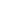 Invite the Spirit with a video message (see FamilyHistory123.com)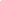 Current Goal: do temple work for 1 ancestor, find several names for trip to temple with grandkids, start with Generation 3 and add stories and photos, complete temple work for 4 generations, or...________________________________________________________________________________________Fan Chart: full/almost full, half full, almost empty	Temple Work done or waiting: G1, G2, G3, G4, G5Experience: START - has LDS access, navigated through family pedigree, connected to deceased grandparents, made changes or additions in FamilySearch, identified a family needing temple work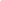 RESEARCH - verified family, merged, added source, added photo, added story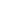 INDEXING - completed batch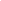 TEMPLE WORK - printed a request form, did temple work (this year), 4 generations temple work done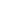 Progress:Which generation and family working on.  Next Steps: Invite to Act -- Ward Yearly Goals: Next appointment:  ________________________________________________________________________Submit 1 name4 generations on the treeAdd an ancestorAdd a memoryIndex a batchTeach 1 other person